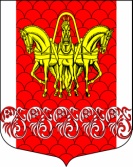 Администрация муниципального образования                                     «Кисельнинское сельское поселение»Волховского муниципального района Ленинградской областиРАСПОРЯЖЕНИЕот  26 марта  2020 года  № 22-одО режиме работы администрациимуниципального образования«Кисельнинское сельское поселение»Волховского муниципального районаЛенинградской областив период с 30 марта по 3 апреля 2020 года          В целях реализации Указа Президента Российской Федерации от 25 марта 2020 года № 206 «Об объявлении в Российской Федерации нерабочих дней», постановления правительства Ленинградской области от 26 марта 2020 года № 154 «О реализации Указа Президента Российской Федерации от 25 марта 2020 года № 206» и недопущения распространения новой коронавирусной инфекции COVID-19:           1.В период с 30 марта по 3 апреля 2020 года:          - обеспечить работу сотрудников в количестве 10 процентов численного состава администрации, оставшимся сотрудникам осуществлять трудовую деятельность с использованием средств удаленного доступа.          - личный прием граждан осуществляется  только по экстренным вопросам во вторник 31 марта 2020 года  с 9.00 до 13.00. В остальные дни прием граждан не производится. 	Обращения направлять по электронной почте: e-mail: sekretar_kis@mail.ru          2. Контроль за исполнением настоящего распоряжения оставляю за собой.Глава  администрацииМО Кисельнинское СП                                                                    С.Г.БелугинС распоряжением ознакомлены:__________    _____________ С.А. Тепнина         (дата)                           (подпись)__________    _____________ Н.Л. Свинцова         (дата)                           (подпись)__________    _____________ Е.П. Алексеева        (дата)                           (подпись)_________    ______________ А.А. Шарова         (дата)                           (подпись)__________    _____________ О.А. Румянцева          (дата)                           (подпись)___________    _____________ А.М. Сальникова        (дата)                           (подпись) ___________    _____________ Т.А. Богданова        (дата)                           (подпись) ___________    _____________ С.П. Струк        (дата)                           (подпись)Исп. А.М.Сальникова,       48-191